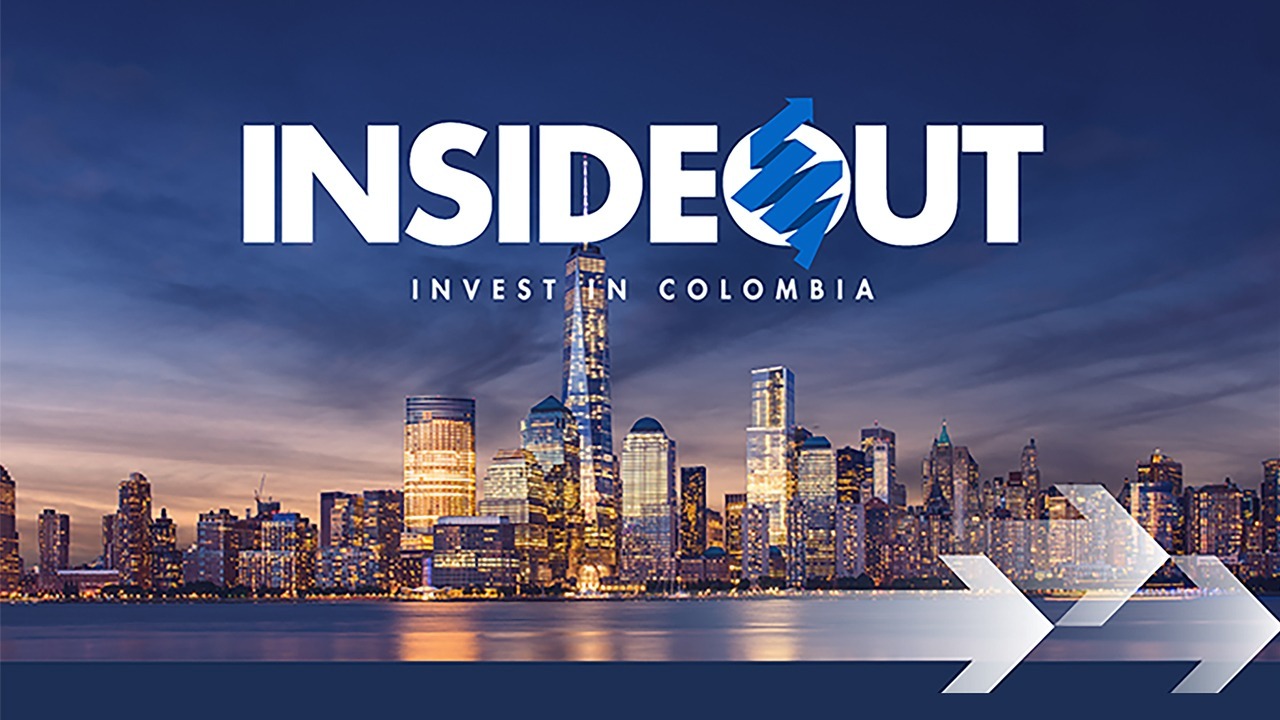 En Nueva York, Colombia promoverá oportunidades de inversión extranjera sostenibleBogotá, 5 de mayo de 2022 — Con el objetivo de promover la internacionalización del mercado de capitales colombiano y la atracción de inversión extranjera directa al país, llega la onceava versión del Colombia InsideOut.Los próximos 10 y 11 de mayo, en las instalaciones de la casa matriz de Citi en Nueva York, se llevará a cabo el evento insignia del país para la promoción de inversión extranjera en el exterior, liderado por la Bolsa de Valores de Colombia (bvc) y ProColombia, y apoyado por Citi, principal aliado y patrocinador del encuentro empresarial que cumple este año su onceava edición y su retorno a la presencialidad.El Colombia InsideOut contará con transmisión vía streaming para la audiencia empresarial de mercados de Latinoamérica, Europa y Asia, quienes, junto a los asistentes presenciales, conocerán  los avances en la reactivación y crecimiento económico de Colombia, así como las oportunidades de inversión en el mercado de capitales y en segmentos como energía, infraestructura, manufacturas, turismo, agroindustria y TI, entre otros.También se sostendrán reuniones uno a uno entre empresas listadas en la Bolsa de Valores de Colombia y potenciales inversionistas clientes de Citi. "Regresar de manera presencial y de forma masiva a este encuentro con los inversionistas, nos permite conversar cara a cara a sobre los aspectos que han cambiado, como han seguido funcionando y creciendo las empresas y de cómo se han adaptado a un nuevo mundo pospandemia;  haciendo cambios estratégicos o ajustando su visión a un mundo mucho más sostenible. Es decir, vuelve la dinámica activa de los negocios y la participación de los inversionistas en una nueva etapa" puntualizó Juan Pablo Córdoba Garcés, presidente de bvc. El evento contará con la intervención de representantes del Gobierno Nacional como el presidente de la República, Iván Duque, la vicepresidenta y canciller, Marta Lucía Ramírez; la ministra de Comercio, Industria y Turismo, María Ximena Lombana, la ministra de Transporte, Ángela María Orozco, el ministro de Hacienda y Crédito Público, José Manuel Restrepo, el ministro de Medio Ambiente y Desarrollo Sostenible, Carlos Correa, el ministro de Minas y Energía, Diego Mesa, el presidente de la Bolsa de Valores de Colombia, Juan Pablo Córdoba, el embajador de Colombia ante Estados Unidos, Juan Carlos Pinzón, la presidenta de ProColombia, Flavia Santoro, representantes de empresas colombianas, entre otros.“El Colombia InsideOut es el escenario ideal para mostrar a los empresarios internacionales las oportunidades que ofrecemos en nuestro territorio como hub de inversión en la región y como plataforma exportadora. Tenemos entre nuestros objetivos, renovar y fortalecer el interés de la inversión extranjera en proyectos con vocación social, ambiental y sostenible para el desarrollo y competitividad del país”, sostiene Flavia Santoro, presidenta de ProColombia.“Colombia es un territorio estratégico en la región. Poder conectar en nuestra casa matriz a miembros del gobierno, clientes corporativos del banco e inversionistas globales es una gran oportunidad para atraer capital y materializar proyectos de inversión que faciliten el desarrollo y el progreso del país, la generación de empleo y la promoción de bienestar económico, social y ambiental” comenta Pablo Del Valle, Citi Country Officer para Colombia.El encuentro empresarial está enmarcado en las celebraciones por los 200 años de relaciones bilaterales con los Estados Unidos, los 10 años del TLC y los 30 años de ProColombia.Estados Unidos es el mayor socio comercial de Colombia, principal destino de las exportaciones colombianas, el mayor emisor de viajeros internacionales hacia el país, y el líder global en inversión extranjera directa en Colombia con un acumulado de US$24.539 millones en la última década.Para más información sobre el evento consulte : https://colombiainsideout.com/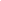 Acerca de bvc:La Bolsa de Valores de Colombia (bvc) es el operador líder de la infraestructura del mercado de capitales colombiano con presencia en toda la cadena de valor. bvc ofrece soluciones y servicios de Emisores (servicios al emisor y emisiones), Negociación (acceso, transaccional y registro), Post-negociación (administración de riesgos, compensación, liquidación, custodia y administración de valores) e Información (Información de mercado y proveeduría de precios) en los mercados transaccionales y OTC de renta variable, renta fija, derivados y divisas.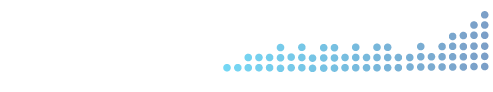 Contacts: Contacts:  Jaime SarmientoMedios y Relaciones PúblicasTel: +57 1 3139800 Ext. 7246Correo: comunicaciones@bvc.com.coCarlos Barrios Relación con Inversionistas y SostenibilidadTel: +57 1 3139800 Ext. 7167Correo: cbarrios@bvc.com.co 